В целях совершенствования процесса и механизмов управления бюджетными инвестициями, формирования и реализации адресной инвестиционной программы администрация Козловского муниципального округа Чувашской Республики постановляет:1. Утвердить Порядок формирования и реализации адресной инвестиционной программы Козловского муниципального округа Чувашской Республики согласно приложению.2. Настоящее постановление подлежит опубликованию в периодическом печатном издании «Козловский вестник» и размещению на официальном сайте Козловского муниципального округа Чувашской Республики в информационно-телекоммуникационной сети Интернет.3. Настоящее постановление вступает в силу после его официального опубликования.4. Контроль исполнением настоящего постановления возложить на заместителя главы администрации МО по экономике и сельскому хозяйству - начальника отдела экономики, инвестиционной деятельности, земельных и имущественных отношений администрации Козловского муниципального округа Пушкова Г.М.ГлаваКозловскогомуниципального округаЧувашской Республики                                                                                   А.Н. ЛюдковУтвержден
постановлением администрации
Козловского муниципального округа
Чувашской Республики
от 27.12.2023 г. №1227Порядок
формирования и реализации адресной инвестиционной программы Козловского муниципального округа Чувашской Республики1. Общие положения1.1. В целях настоящего Порядка формирования и реализации адресной инвестиционной программы Козловского муниципального округа Чувашской Республики (далее - Порядок) применяются следующие понятия:адресная инвестиционная программа Козловского муниципального округа Чувашской Республики (далее - адресная инвестиционная программа) - документ, устанавливающий распределение ассигнований, предусмотренных в бюджете Козловского муниципального округа Чувашской Республики (далее - местный бюджет) в разрезе муниципальных программ (подпрограмм) Козловского муниципального округа Чувашской Республики и непрограммной части на осуществление бюджетных инвестиций в форме капитальных вложений в объекты муниципальной собственности и на софинансирование капитальных вложений в объекты муниципальной собственности;объекты инвестиций - объекты капитального строительства, строительство, реконструкция (в том числе разработка проектно-сметной документации), техническое перевооружение (модернизация) или приобретение которых планируется осуществить полностью или частично за счет средств местного бюджета.1.2. Адресная инвестиционная программа формируется ежегодно на очередной финансовый год и плановый период, устанавливает распределение между главными распорядителями бюджетных ассигнований на осуществление бюджетных инвестиций, субсидий в объекты муниципальной собственности Козловского муниципального округа и утверждается решением администрации Козловского муниципального округа Чувашской Республики.1.3. Перечни объектов инвестиций для включения в адресную инвестиционную программу формируются на основе заявок по форме согласно приложению 1 к настоящему Порядку. Объем финансирования по каждому объекту инвестиций указывается на период до завершения строительства объекта. В случае выполнения проектно-изыскательских работ объем финансирования указывается исходя из планируемой сметной стоимости строительства и корректируется после получения положительного заключения государственной экспертизы по результатам проверки достоверности определения сметной стоимости.2. Порядок формирования адресной инвестиционной программы2.1. Формирование адресной инвестиционной программы на очередной финансовый год и на плановый период осуществляется в сроки, устанавливаемые распоряжением администрации Козловского муниципального округа Чувашской Республики (далее - Администрация) об утверждении плана-графика подготовки проекта местного бюджета.2.2. По вопросам формирования предложений к проекту адресной инвестиционной программы главные распорядители средств местного бюджета взаимодействуют с ответственными исполнителями (соисполнителями) муниципальных программ (подпрограмм муниципальных программ).2.3. Адресная инвестиционная программа на очередной финансовый год и на плановый период формируется в порядке приоритетности:а) объектов инвестиций, входящие в состав федеральных и республиканских адресных инвестиционных программ и (или) подлежащие софинансированию;б) объектов инвестиций, по которым в текущем финансовом году запланировано финансирование строительно-монтажных работ за счет средств местного бюджета, завершение строительства которых запланировано в очередном финансовом году или в плановом периоде;в) объектов инвестиций, по которым в текущем финансовом году запланировано финансирование проектно-изыскательских работ за счет средств местного бюджета;г) вновь начинаемых объектов инвестиций, предлагаемых к финансированию за счет средств местного бюджета с очередного финансового года (в том числе в части начала разработки проектно-сметной документации).2.4. К заявке на включение объектов инвестиций в адресную инвестиционную программу прилагаются следующие документы:а) обоснования (расчеты) влияния ввода в эксплуатацию объекта инвестиций на индикаторы муниципальных программ и их подпрограмм;б) технико-экономического обоснования необходимости строительства (реконструкции, приобретения) объекта инвестиций по форме согласно приложению 2 к настоящему Порядку;в) расчеты ежегодных эксплуатационных расходов и расходов на материально-техническое обеспечение объекта инвестиций после ввода его в эксплуатацию.г) положительное заключение государственной экспертизы по результатам рассмотрения проектной документации (если оно требуется в соответствии с Градостроительным кодексом Российской Федерации);д) правоустанавливающие документы на земельные участки, здания и сооружения.3. Порядок реализации адресной инвестиционной программы3.1. Адресная инвестиционная программа реализуется на основе муниципальных программ (подпрограмм), утверждаемых постановлением Администрации.3.2. Финансирование осуществляется в соответствии с объемами средств, предусмотренными сводной бюджетной росписью местного бюджета, в пределах лимитов бюджетных обязательств и в соответствии с условиями заключенных муниципальных контрактов, соглашений о предоставлении субсидий.4. Порядок внесения изменений в адресную инвестиционную программу4.1. В ходе реализации адресной инвестиционной программы в нее могут быть внесены следующие изменения:а) в связи с исключением отдельных объектов инвестиций, финансирование которых предусмотрено на текущий финансовый год;б) в связи с изменением сроков предполагаемого начала и окончания финансирования объектов инвестиций;в) в связи с перераспределением средств местного, республиканского, федерального бюджета, запланированных на осуществление бюджетных инвестиций, между отдельными объектами инвестиций;г) в связи с изменением плановых объемов финансирования объектов инвестиций за счет средств местного, республиканского, федерального бюджета (в том числе по итогам заключения муниципальных контрактов, разработки проектной документации);д) в связи с включением вновь начинаемых объектов инвестиций.4.2. Внесение изменений в адресную инвестиционную программу осуществляется в рамках внесения изменений в решение Собрания депутатов Козловского муниципального округа о местном бюджете на очередной (текущий) финансовый год и на плановый период.4.3. В ходе исполнения местного бюджета в перечни объектов адресной инвестиционной программы могут быть внесены изменения, не связанные с изменением адресной инвестиционной программы, в том числе:а) перераспределение средств местного бюджета между отдельными объектами инвестиций в рамках одной муниципальной программы (подпрограммы);б) иные изменения, не связанные с изменением адресной инвестиционной программы.5. Контроль за реализацией адресной инвестиционной программы5.1. Результативность, адресность, целевой характер использования средств местного бюджета обеспечивается Администрацией либо уполномоченным им органом (структурным подразделением).5.2. Контроль за целевым использованием средств бюджета Козловского муниципального округа осуществляется в рамках внутреннего и внешнего муниципального финансового контроля.Приложение 1
к Порядку формирования
и реализации адресной
инвестиционной программы
Козловского муниципального
округа Чувашской РеспубликиЗаявка
для включения объектов в адресную инвестиционную программу за счет средств бюджета Козловского муниципального округа на 20__ - 20___ г.г., тыс. рублейГлавный распорядитель бюджетных средств __________________Ответственный исполнитель муниципальной программы ___________________──────────────────────────────<1> В качестве источников финансирования указываются: ФБ - федеральный бюджет; РБ - республиканский бюджет; МБ - местные бюджет; ПР - прочие источники. При наличии двух и более источников финансирования каждый источник финансирования указывается по отдельной строке;<2> в ценах соответствующих лет;<3> указывается текущий год реализации программы. При внесении изменений в Перечень объектов в очередном финансовом году информация о плановых объемах финансирования в предыдущие годы исключается.──────────────────────────────Приложение 2
к Порядку формирования
и реализации адресной
инвестиционной программы
Козловского муниципального
округа Чувашской РеспубликиТехнико-экономическое обоснование
необходимости строительства (реконструкции, приобретения) объекта инвестиций
________________________________________________________
(наименование объекта инвестиций)__________________       _____________________       ________________________________    (должность)                                  (подпись)                       (фамилия, инициалы)"___" ______________ 20__ годаЧĂваш РеспубликиКуславкка МУНИЦИПАЛЛĂОКРУГĔНАдминистрацийĔЙЫШĂНУ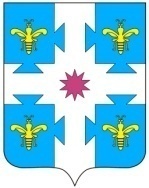 Чувашская республикаАДМИНИСТРАЦИЯКозловского муниципального округаПОСТАНОВЛЕНИЕ___.___.2023_____ №27.12.2023  №1227Куславкка хулиг. КозловкаОб утверждении Порядка формирования и реализации адресной инвестиционной программы Козловского муниципального округа Чувашской Республики Наименование, местонахождение и проектная мощность объекта инвестицийБюджетополучательЗаказчикИсточники финансирования <1>Плановый объем финансирования <2> (тыс. руб.)Плановый объем финансирования <2> (тыс. руб.)Плановый объем финансирования <2> (тыс. руб.)Плановый объем финансирования <2> (тыс. руб.)Плановый объем финансирования <2> (тыс. руб.)Наименование, местонахождение и проектная мощность объекта инвестицийБюджетополучательЗаказчикИсточники финансирования <1>всего_______ текущий год реализации программы <3>______ очередной финансовый год_______ первый год планового периода_______ второй год планового периода123456789Объект 1проектные работыстроительство (реконструкция, приобретение)Объект 2...Общая информация об объектеМестонахождение объектаОбщая информация об объектеФорма собственности, собственникОбщая информация об объектеПлановый период строительства (реконструкции, приобретения)Характеристики объекта инвестицийПроектная мощность (протяженность) объектаХарактеристики объекта инвестицийОбщая площадь здания (зданий) (при наличии)Характеристики объекта инвестицийСтроительный объем здания (зданий) (при наличии)Характеристики объекта инвестицийОбеспеченность объекта инвестиций инженерной инфраструктурой (наличие инженерных сетей и котельных)Характеристики объекта инвестицийПеречень возводимых (приобретаемых) зданий и сооружений (для строительства, приобретения)Характеристики объекта инвестицийОсновные виды выполняемых работ по конструктивам (для реконструкции)Характеристики объекта инвестицийИные значимые характеристики объектаИнформация о проектной документации и правоустанавливающих документахНаличие проектной документацииИнформация о проектной документации и правоустанавливающих документахИсточник финансирования работ по разработке проектной документацииИнформация о проектной документации и правоустанавливающих документахНаличие правоустанавливающих документов на земельный участок, здания, сооруженияСоциально-экономические эффекты ввода объекта в эксплуатациюКорреспондирующие проекты (направления) социально-экономического развития муниципального образованияСоциально-экономические эффекты ввода объекта в эксплуатациюОбеспеченность населения аналогичными объектами:Социально-экономические эффекты ввода объекта в эксплуатациюсуществующаяСоциально-экономические эффекты ввода объекта в эксплуатациюожидаемая с учетом ввода объектаСоциально-экономические эффекты ввода объекта в эксплуатациюВлияние ввода объекта на индикаторы муниципальной программы (подпрограммы) (в единицах измерения соответствующих индикаторов)Социально-экономические эффекты ввода объекта в эксплуатациюИные позитивные эффекты, возникающие в результате ввода объекта в эксплуатациюСтоимость строительства (реконструкции, приобретения), тыс. руб.Общая расчетная стоимость строительства (реконструкции, приобретения),Стоимость строительства (реконструкции, приобретения), тыс. руб.в том числе федеральный бюджет,Стоимость строительства (реконструкции, приобретения), тыс. руб.республиканский бюджет,Стоимость строительства (реконструкции, приобретения), тыс. руб.местный бюджет,Стоимость строительства (реконструкции, приобретения), тыс. руб.иные источникиСтоимость строительства (реконструкции, приобретения), тыс. руб.Расчетный объем бюджетных ассигнований местного бюджета, всего,Стоимость строительства (реконструкции, приобретения), тыс. руб.в том числе по годамСтоимость строительства (реконструкции, приобретения), тыс. руб.Расчетная стоимость на 1 кв. м общей площади зданий (при наличии)Стоимость строительства (реконструкции, приобретения), тыс. руб.Расчетная стоимость на единицу мощности (протяженности)Стоимость строительства (реконструкции, приобретения), тыс. руб.Подтверждение финансирования объекта из федерального бюджетаСопутствующая информацияИнформация о вводе аналогичных объектов за три последних годаСопутствующая информацияЧисленность населения муниципального образования (МО), в котором находится объект, всего,Сопутствующая информацияв том числе младше трудоспособного возраста,Сопутствующая информацияв том числе в трудоспособном возрасте,Сопутствующая информацияв том числе старше трудоспособного возрастаСопутствующая информацияПрирост населения в муниципальном образовании за последние три годаСопутствующая информацияКоэффициент рождаемости в муниципальном образовании (средний за последние три года)Сопутствующая информацияКоэффициент смертности в муниципальном образовании (средний за последние три года)Сопутствующая информацияНаличие потребителей услуг в достаточном количестве для обеспечения проектируемого уровня мощности объекта